ДОДАТОК 1Провели анкетування 200 учнів 3-9 класів. Проаналізували та узагальнили отримані результати.ДОДАТОК 2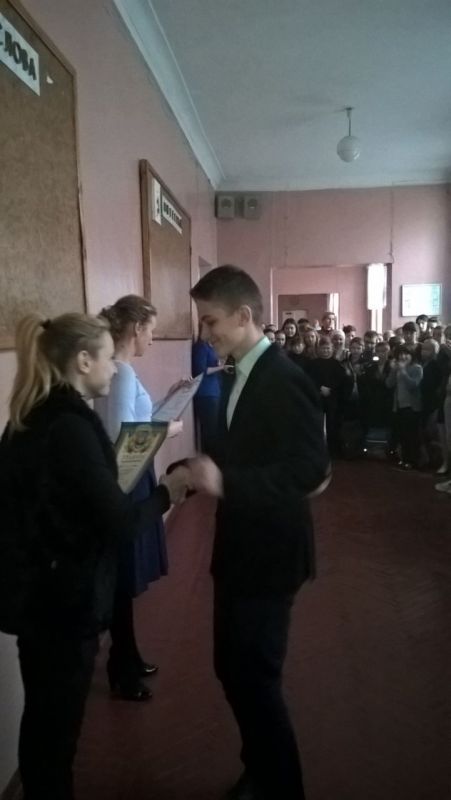 ДОДАТОК 3Креативність, творчість, індивідуальність –  наша рушійна сила у створенні соціальних плакатівДОДАТОК 5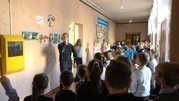 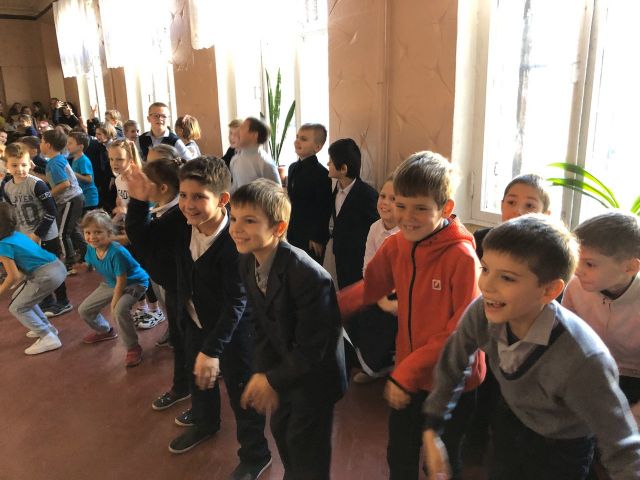 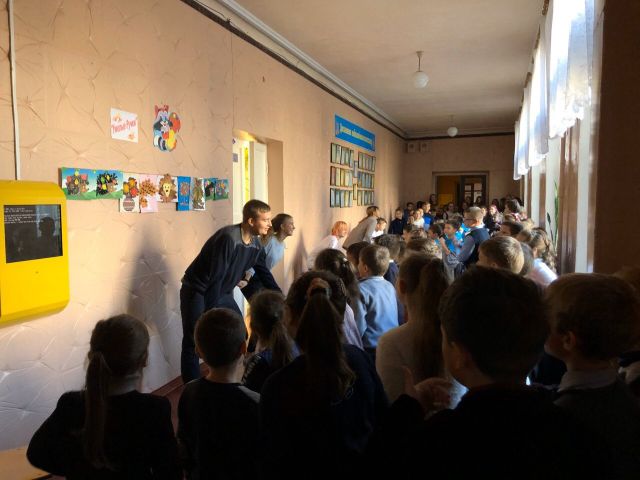 ДОДАТОК 4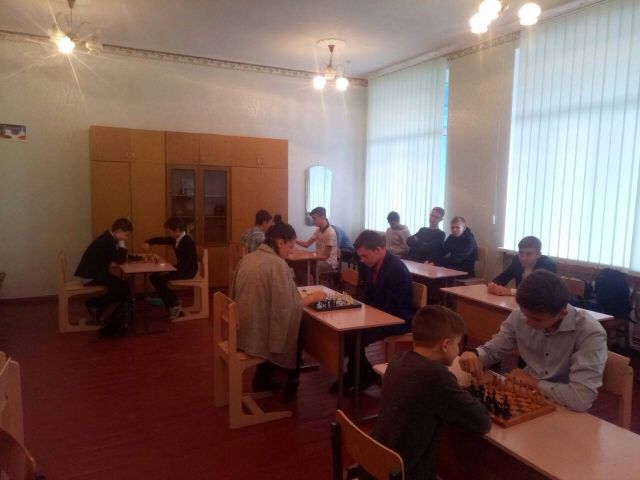 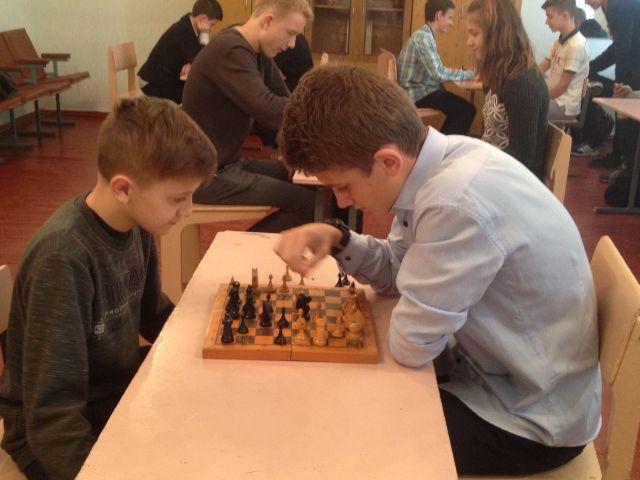 